 Zpráva z realizace vzdělávacího programuV rámci realizace projektu Místní akční plán rozvoje vzdělávání pro ORP Prachatice II(klíčová aktivita č. 4 Implementace MAP – projekty spolupráce)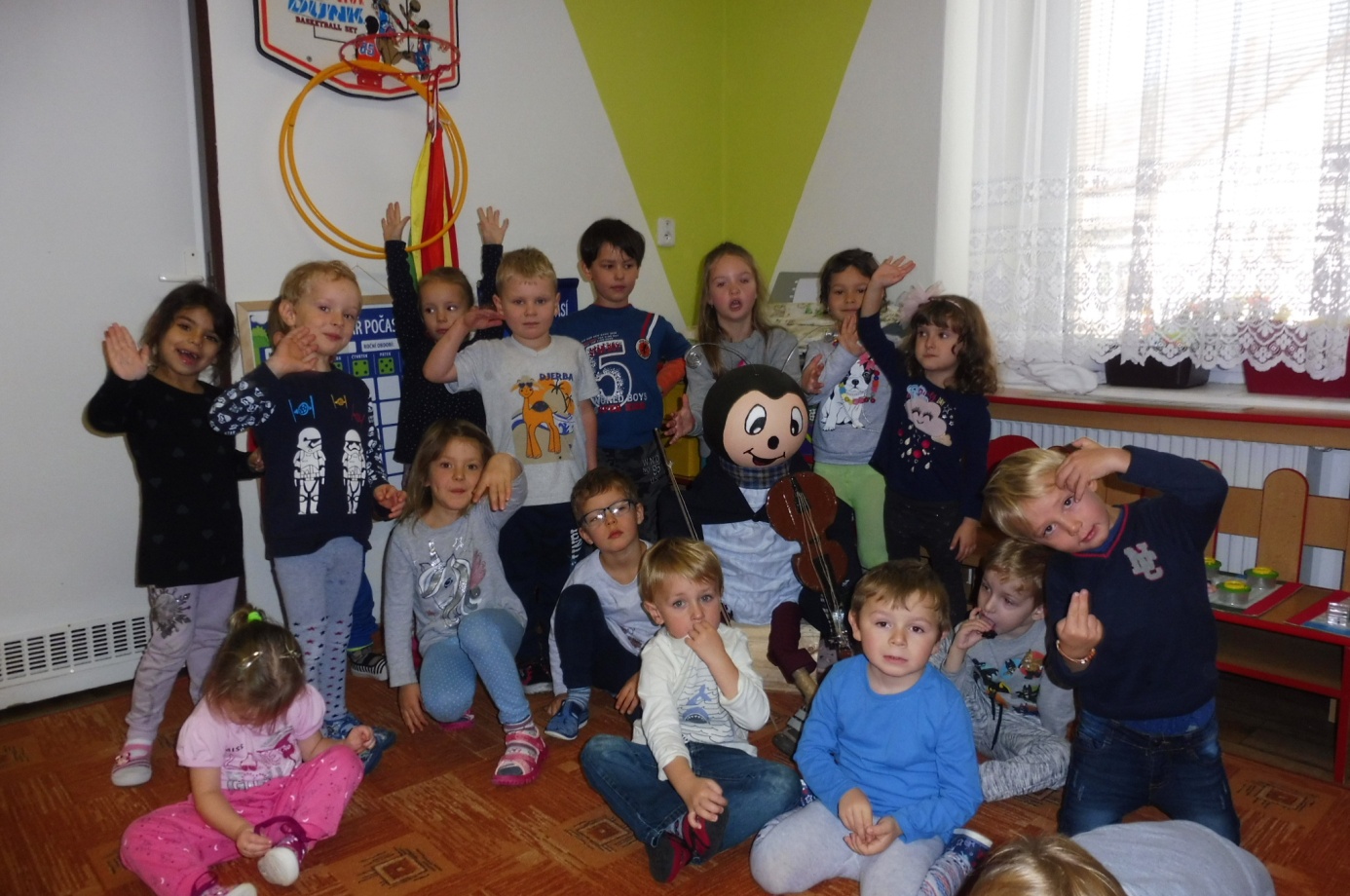 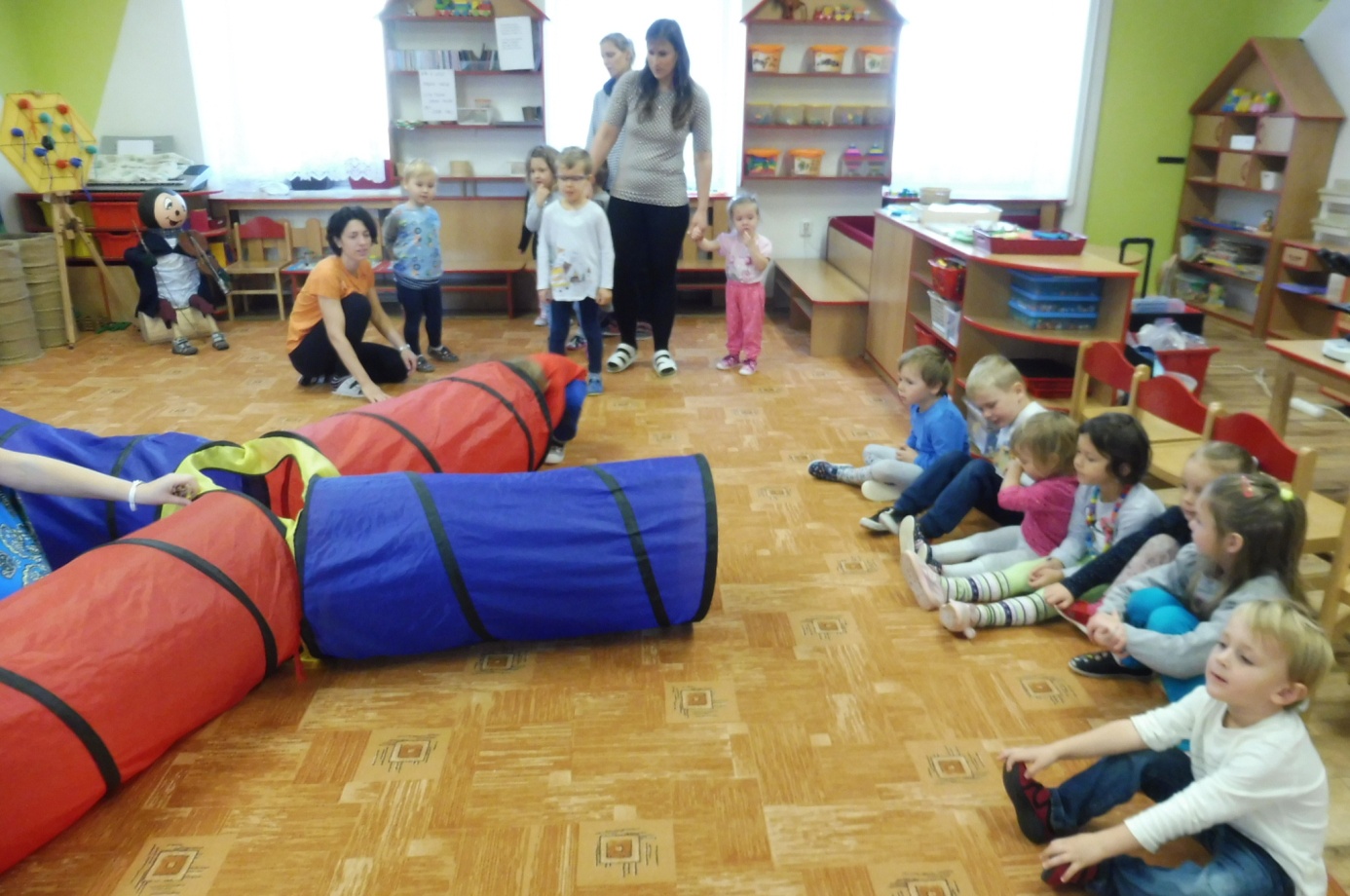 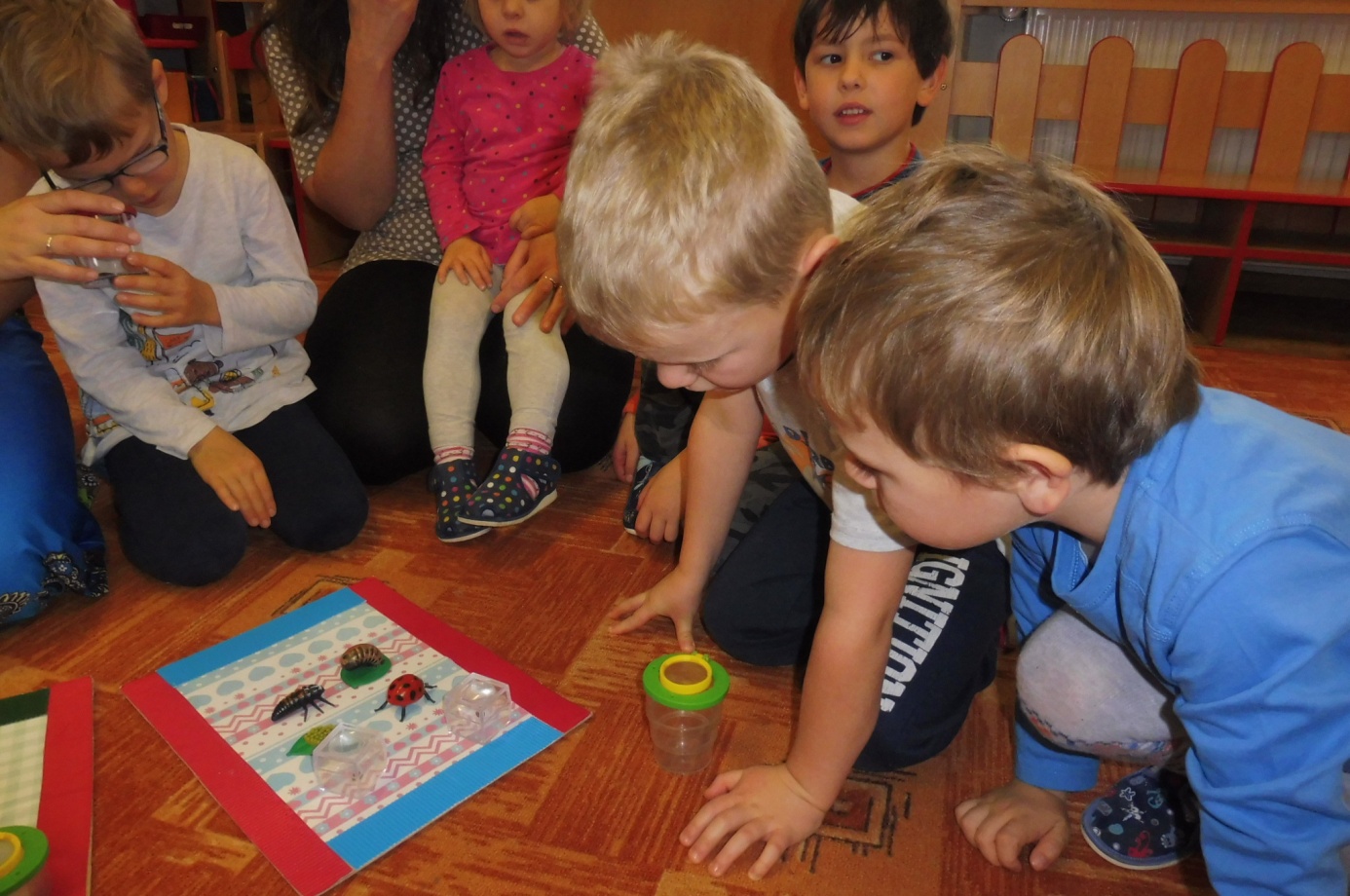 Název organizace (název školy):Mateřská škola Hracholusky,okres PrachaticeHracholusky 8383 01 PrachaticeNázev spolupracujícího subjektu 1:MAS Šumavsko, z.s.Archiváře Teplého 102387 06 MaleniceNázev spolupracujícího subjektu 2 (název organizace neformálního a zájmového vzdělávání): Projekt Mas - „Laboratoř na kolečkách“ Život broučkaNázev vzdělávacího programu:Typ aktivity (vyberte jednu z možností) 4.1. předškolní vzdělávání 4.2. podpora vzdělávacích aktivit pro žáky ZŠ 4.3. podpora zájmových, volnočasových a komunitních aktivit 4.4. podpora vzdělávacích aktivit a spolupráce ZUŠTermín a místo konání:14.11. 2019Počet zúčastněných dětí/žáků:18Počet zúčastněných pedagogů:4Popis průběhu aktivity:Děti měli možnost pracovat se zvětšovací lupou a vyzkoušet si pozorování mikroskopem.-výtvarné, pohybové, didaktické chvilkyZhodnocení přínosu aktivity: Děti si zopakovaly poznatky ze života hmyzu, který běžně mohou vidět na procházkách informace o tom, jak žijí malí broučci, motýli, mravenci i berušky.Ohodnoťte aktivitu známkou od 1-5 (vyberte jednu z možností; jako ve škole)	1	2	3	4	5Recenze (slovní komentář):Fotodokumentace: Souhlasím s použitím fotografií pro účely prezentace projektu (webové stránky, média apod.)Vypracoval (datum, jméno, kontakt):14.11.2019 - Zdeňka Zíková  - 777 728 835Příloha zprávy:3 ks fotografií z průběhu programu/akce